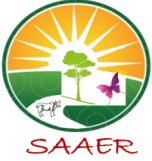 SOCIETY FOR AGRICULTURE AND ARID ECOLOGY RESEARCH (SAAER)Division of Crop ImprovementICAR-Central Institute for Arid Horticulture, Bikaner-334006, Rajasthan, IndiaAPPLICATION FORM FOR MEMBERSHIP1. Name (in block letters) ___________________________________________________2. Date of birth (in figures) ___________________________________________________3. Designation ___________________________________________________4. Organization address _______________________________________________________________________________________________________________ PIN__________5. Mailing address _________________________________________________________________________________________________________________PIN__________6. Phone Number and Email address ______________________________________________7. QualificationsDegree University                                                                                           Year of passingB.Sc.M.Sc.Ph.D.Others8. Experience _________________________________________________________9. Field of specialization________________________________________________________________________________________________________________     10. Awards/Recognitions if any                           ___________________________________________________I have read the bye-laws of the Society for Agriculture and Arid Ecology Research and solemnly declare that I shall abide by the same. I am enclosing herewith Annual/Life membership fee of Rs/ US$…………through online dated…………… drawn in favour of Society for Agriculture and Arid Ecology Research.Headquarter: Division of Crop Improvement, ICAR-Central Institute for Arid Horticulture, Bikaner-334006 INDIA, and Email: saaerjae2016@gmail.com, saaerkk2016@gmail.com Visit Society Website: www.saaer.org.in for author guidelines and other information.The subscription rates effective from January, 2016 are as follows:Bank Details: 1. Drawn in favour of ‘Society for Agriculture and Arid Ecology Research’  2. Bank Name: PNB, Samata Nagar, Bikaner3. Account Number: 62530001000393404. IFSC code: PUNB0625300Signature of applicantDate:………………….Categories Annual (Rs)Life member (Rs)Students4001000Scientist/ Academics6001500Special members10002500Progressive farmers5001000Agro Entrepreneurship 7002000Foreign membersUS $ 20US $ 100